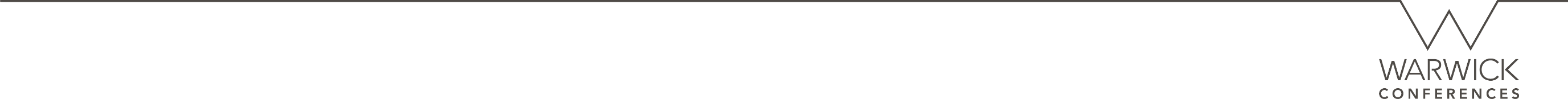 B&B Guest Information - Summer 2016Warwick Conferences Conference ParkGetting to Campus The Conference Park is the name given to the facilities provided by Warwick Conferences on the Central University campus, University of Warwick, located on the outskirts of Coventry with good transport links. Download further information from www.warwickconferences.com following the link ‘how to find us’. Accommodation is student style using either standard or en-suite rooms. The postcode for Conference Park is CV4 7AL; this postcode will direct you to Gibbet Hill Road, the main road through the University. Here you will find signs for the main University buildings and Central Campus.Coventry’s main central Bus Station is called Pool Meadow Bus Station. National Express services 11, 11U and 12X serve the University. You will be required to use the correct change. It is approximately £2:00 for a single journey but please check with the driver.  Coventry’s main rail station is only four miles from the University. Taxis are available outside the station. On campus there are usually taxis available on Health Centre Road, alternatively please contact Conference Park Reception for more information.Car ParkingComplimentary car parking is available for B&B guests and conference delegates in any of the Central campus non-barriered car parks (shared use). You will receive a car parking permit with your confirmation e-mail. Please print and display this in your vehicle. Please inform our Reservations Team if you require an accessible parking space close to your accommodation (blue badge holders only) or have particular car parking requirements (i.e. a minibus or high-sided vehicle).Check-in/Check outConference Park Reception is located within the Atrium of the Students Union building. Bedroom keys or cards will be available from 15:00 to 22:45 at Conference Park Reception which will provide access to your room and building of residence. If you plan to arrive after 22:45, please contact Conference Park Reception to arrange late key collection at wcpreception@warwick.ac.uk or on 02476 528910. Rooms need to be vacated by 09:30 on your day of departure. On departure, keys can be left at Conference Park Reception (in the Students Union building), Rootes Restaurant (in Rootes Building) or one of the boxes situated in the entrance halls of each residence. Please inform Conference Park Reception on arrival, of any difficulties you may have in the unlikely event of an evacuation from your accommodation. A left luggage store is available in Conference Park Reception.Food and DrinkBreakfast is provided in Rootes Restaurant located on the first floor of Rootes Building from 07:30-09:00. Please have with you your conference badge or room key to gain access to the restaurant. Please inform our Reservations Team if you have a specific food allergy or a lifestyle dietary requirement (for example: vegan, vegetarian, halal or Kosher). Bar facilities are available on the first floor of Rootes Building. Alternative bars are at Warwick Arts Centre and the Students Union building (check opening times locally). The campus has a range of facilities and dining options. For information and opening times please see the website: http://www.warwickretail.com  Banks and CashpointsThere are branches of Barclays and Santander in the Student Union Atrium. Both have cash machines and there is another cash point outside Rootes Grocery Store.Wi-FiConference Park delegates and B&B guests can access the “Warwick Guest” Wi-Fi network around campus and within their accommodation. Conference Park Reception will advise you further. Laundry FacilitiesA launderette (charges payable using a card payment system) is situated behind the Students Union building. Opening times are available from Conference Park Reception for self-service washing and drying. Washing powder and softener can be purchased from Rootes Grocery Store. Sports FacilitiesGuests have free access to Warwick Sport’s premium leisure facilities on campus. For further information please see the website: www.warwick.ac.uk/sport You may also contact the Sport Centre Reception on: 02476 523011 (23011 from any internal phone), or by e-mail at: warwicksport@warwick.ac.ukMobility ProblemsIf you have a particular requirement then please discuss it with our Reservations Team. Some residences have lifts and we have a number of mobility scooters available for guests (pre-booking is required).  ElectricityElectricity in bedrooms is supplied at 220/240v and 50 cycles AC. Adaptors are available to purchase on campus. Lost propertyContact Conference Park Reception who will be able to assist if you lose any property whilst on campus. Chaplaincy/Religious ServicesA Chaplaincy is available to all members of the University community and visitors. To gain access to the Chaplaincy, please ask at Conference Park Reception for details. First Aid and PharmacyIn the event you require a first-aider, this can be done via our 24 hour Security Team on 02476 522083. There is a pharmacy located in the Students Union Building and Rootes Grocery Store also sells a variety of items. Alternatively there is a Walk-In Medical Centre in Coventry – telephone number: 0300 200 0060, or website: http://cityofcoventrynhshealthcarecentre.nhs.uk/ What is there to do in the local area? The largest Arts Centre outside of London, Warwick Arts Centre is also on site. See http://www.warwickartscentre.co.uk/You will find bikes for hire on site – a great way to see the local area. See the website for more information: http://www2.warwick.ac.uk/about/environment/transport/cycling/uni-cyclesCoventry city centre is only four miles away and the towns of Warwick, Stratford-upon-Avon and Leamington Spa are close by.If you have any queries during your stay please contact Conference Park Reception:Opening hours: 07:00-22:45Telephone: 02476 528910E-mail: wcpreception@warwick.ac.uk